РЕКОМЕНДАЦИИ ДЛЯ РОДИТЕЛЕЙС 1 по 30 ноября во всех образовательных учреждениях г. Челябинска в целях предотвращения насилия и жестокого обращения с детьми, оказания помощи детям, находящимся в социально опасном положении, повышения правовой культуры несовершеннолетних проходит акция «Защита». Жестоким обращением с детьми считается: умышленные действия (или бездействие) родителей, воспитателей и других лиц, наносящие ущерб физическому или психическому здоровью ребёнка.Жестокое обращение с детьми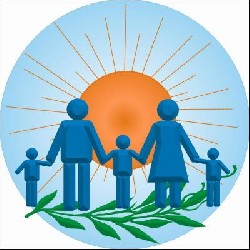 Рекомендации для родителейПонимание, доверие, вера в своего ребенка – истинные помощники в решении возникших проблем.Разговор «по душам» - залог дальнейшей искренности в отношениях.Не вините ребенка в своих собственных  ошибках!Будьте другом, старшим наставником, учителем для ребенкаЛюбите ребенка МУДРО!!!Защита детей государством регламентируется законодательствомКонвенция о правах ребенкаКонституция Российской ФедерацииЗакон «Об основах системы профилактики безнадзорности и правонарушений несовершеннолетних»Семейный кодекс Закон «Об основных гарантиях прав ребенка в Российской Федерации»Группа депутатов внесла в Государственную думу законопроект, предусматривающий усиление гарантий прав детей на надлежащее духовно-нравственное воспитание, а также ответственности за жестокое обращение с несовершеннолетними. Уголовный Кодекс Российской Федерации (ст. 156) 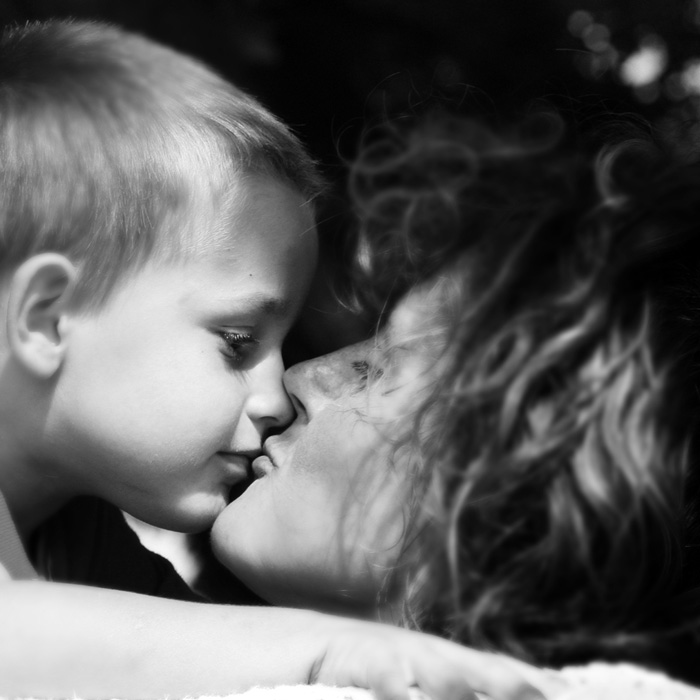 Физическое насилие Психологическое насилиенанесение ребенку физических травм, телесных повреждений, использование в семье наказаний, вовлечение ребенка в употребление наркотиков, алкоголя.Словесные оскорбления, унижение человеческого достоинства демонстрация нелюбви, неприязни со стороны взрослых, предъявление ребенку требований не соответствующих возрастным особенностям